ІСТОРІЯ ЗАРУБІЖНОЇ ЛІТЕРАТУРИ (ХVII-XVIII – ПЕРШОЇ ПОЛОВИНИ ХІХ СТ.)ВИКЛ. ДОЦ. КРАВЧЕНКО Я.П.МЕТОДИЧНІ МАТЕРІАЛИ ДЛЯ СТУДЕНТІВ 2 КУРСУ фіфРЕКОМЕНДОВАНІ ПІДРУЧНИКИЛітература XVII-XVIII ст.Давиденко Г.Й., Величко М. Історія зарубіжної літератури ХVII-XVIII ст. Київ : ЦУЛ, 2007. 296 с. http://chtyvo.org.ua/authors/Davydenko_Halyna/Istoriia_zarubizhnoi_literatury_KhVII-XVIII_stolittia/Шалагінов Б. Б. Зарубіжна література : від античності до початку XIX сторіччя : історико-естетичний нарис : навчальний посібник для студентів вищих навчальних закладів. Київ : КМ Академія, 2004. 355 с. http://194.44.152.155/elib/local/sk675371.pdfДанильчук О. М. Історія зарубіжної літератури ХVII-ХІХ ст. : навчальний посібник. Київ : НУК, 2020. 140 с.Література XIX ст. (перша половина)Давиденко Г.Й., Чайка О.М. Історія зарубіжної літератури ХІХ – поч. ХХ ст. Київ : ЦУЛ, 2007. 400 с. http://chtyvo.org.ua/authors/Davydenko_Halyna/Istoriia_zarubizhnoi_literatury_KhIKh_-_pochatku_KhKh_stolittia/Наливайко Д.С., Шахова К.О. Зарубіжна література ХІХ ст. Доба романтизму.  Тернопіль: Богдан, 2001. 416 с. http://chtyvo.org.ua/authors/Nalyvaiko_Dmytro_Serhiiovych/Zarubizhna_literatura_KhIKh_storichchia_Doba_romantyzmu/ПЕРЕЛІК ТВОРІВ ДЛЯ ОБОВ’ЯЗКОВОГО ПРОЧИТАННЯвиділені твори є предметом обговорення під час проведення семінарів                                         Література Великобританії, СШАДжон Мільтон «Втрачений рай»Даніель Дефо «Пригоди Робінзона Крузо»Джонатан Свіфт «Мандри Гулівера»Вільям Вордсворт передмова до збірки «Ліричні балади», лірикаСемюель Тейлор Колрідж  «Сказання про Старого Мореплавця», лірикаДжордж Гордон Байрон «Каїн», лірикаМері Шеллі «Франкенштейн, або Сучасний Прометей»Перші Біші Шеллі  «Звільнений Прометей», лірикаВальтер Скотт «Айвенго»Герман Мелвілл «Мобі Дік, або Білий Кит»Фенімор Купер «Звіробій», «Слідопит», «Прерія», «Останній з могікан» (один твір за вибором)Едгар По лірика: «Ворон», «Улялюм», «Дзвони», «Ельдорадо», «Анабель Лі», «Лінор». Новелістика: «Падіння дому Ашерів», «Маска Червоної Смерті», «Чорний кіт», «Вільям Вільсон», «Рукопис, знайдений у пляшці», «Надзвичайні пригоди невідомого Ганса Пфааля», «Щоденник Джуліуса Родмена». Література НімеччиниФрідріх Шиллер драми: «Розбійники», «Підступність і кохання». Балади: «Полікратів перстень», «Касандра», «Лицар Тогенбург», «Келих»Йоганн Вольфґанг Ґете «Фауст», «Страждання юного Вертера»Новаліс «Генріх фон Офтердінген»Фрідріх Шлегель «Люцінда»Ернст Теодор Амадей Гофман «Золотий горнець», «Крихітка Цахес»Людвіг Тік «Білявий Екберт»Генріх фон Клейст «Розбитий глек», «Пентесілея», «Роберт Гіскар»Альберт фон Шаміссо «Дивовижна історія Петера Шлеміля»Генріх Гейне лірика Література ФранціїП`єр Корнель «Сід»Жан-Батіст Мольєр «Міщанин-шляхтич», «Тартюф»Вольтер «Кандід, або Оптимізм»Жорж Санд «Консуело» Віктор Гюго передмова до  драми «Кромвель», «Рюї Блаз»,  «Собор Паризької Богоматері», лірикаБенжамен Констан «Адольф»Фрідріх Рене де Шатобріан «Рене»Альфонс де Ламартін «Долина», «Вічність», «Самотність», «Озеро», «Молитва», «Віра», «Бог»Альфред де Віньї лірикаАльфред де Мюссе лірикаЛітература ІспаніїПедро Кальдерон де ла Барка «Життя – це сон»Лопе де Вега «Собака на сіні»Франсіско де Кеведо лірикаАнхель де Сааведра-і-Рамірес де Бакедано лірикаХосе де Еспронседа-і-Дельгадо лірикаГуставо Адольфо Беккер лірикаЕнріке Хіль-і-Карраско «Сеньйор Бембібре»Розподіл балів за видами роботи:Атестаційний модуль 1Семінари 1-3 – 15 б. (5х3)Атестаційна контрольна робота № 1 – 15 б.Атестаційний модуль 2Семінари 4-7 – 20 б. (5х4)Атестаційна контрольна робота №2 – 10 б.Індивідуальне завдання – 20 б.Екзамен – 20 б.МЕТОДИЧНІ РЕКОМЕНДАЦІЇ ДО СЕМІНАРСЬКИХ ЗАНЯТЬ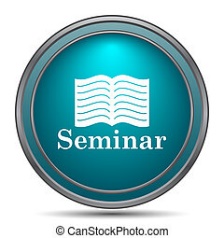 Семінар № 1Естетика і поетика класицизму (П. Корнель, Ж.-Б. Мольєр)Мета: забезпечити розуміння основних принципів естетики класицизму в процесі аналізу окремих аспектів драматургії П. Корнеля і Ж.-Б. Мольєра; актуалізувати знання, набуті на лекції і впродовж підготовки до практичного заняття.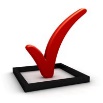 Основні поняття: класицизм, нормативність, раціоналізм, жанрова ієрархічність, утилітаризм, державність, історична достовірність, трагедія, фарс, «висока комедія».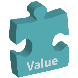 питання для обговорення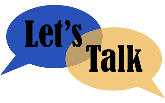 Класицизм як художня система: історико-культурні передумови, загальні теоретичні принципи. Класицистична трагедія: природа конфлікту і концепція людини.    Рекомендації до підготовки відповіді на питання 1:Підготовка відповіді на питання передбачає звернення студента до осмислення класицизму як методу, системи принципів відбору, оцінки і відтворення дійсності, яка складалася протягом цілого століття. В процесі підготовки відповіді слід звернути увагу на такі аспекти: – розуміння класицистами мети мистецтва; – ідеалу прекрасного; – об'єктивних критеріїв художності. Акцентувати значення раціоналістичного методу французького філософа Рене Декарта. Пояснити значення ключових категорій естетики класицизму – «розум», «взірець», «смак». У своїй відповіді пояснити, по-перше, чому культ розуму зажадав корінної перебудови змісту і форми творів, принципів типізації, системи жанрів. По-друге, чому класицисти проголосили принцип наслідування природі, суворо обмежуючи право митця на фантазію. По-третє, чому мистецтво зближувалося із політичним життям, а його найважливішим завданням було оголошене виховання справжнього громадянина своєї країни. Слід акцентувати той факт, що категорія розуму є центральною і у формуванні нового типу художнього конфлікту, відкритого класицизмом: конфлікту між розумом, обов`язком перед державою – і відчуттям, почуттям, особистими потребами, пристрастями. Естетичні погляди П. Корнеля. Питання дворянської етики і особливості вирішення морального конфлікту в драмі «Сід». Реалізація класицистичних складових: тематика, конфлікт, засоби створення характеру.Текст драми П. Корнеля українською  у перекладі Максима Рильськогоhttps://www.ukrlib.com.ua/world/printit.php?tid=8546Рекомендації до підготовки відповіді на питання 2:Готуючи відповідь, слід звернутися до біографії драматурга, встановити соціальні, історичні, естетичні фактори, які визначили його художні принципи та поетику. Сформулювати естетичні принципи П. Корнеля, визначити своєрідність тематики і проблематики його творів. Питання передбачає виділення у сюжеті драми «Сід» типових для класицизму складових – тематики, конфлікту, засобів створення характеру. Слід прослідкувати, як в сюжеті твору репрезентовано класицистичний конфлікт почуттів і обов’язку, яким чином він розвивається і вирішується. Чи відповідають персонажі вимогам естетики класицизму? Визначити засоби творення характерів центральних персонажів драми.Поетична техніка «високої комедії». Ж.-Б. Мольєр як творець жанру «високої комедії». Особливості розвитку конфлікту в п`єсі «Міщанин-шляхтич». Принципи відображення дійсності та засоби карнавального зображення.Текст комедії у перекладі на українську Ірини Стешенко https://www.ukrlib.com.ua/world/printit.php?tid=8546Рекомендації до підготовки відповіді на питання 3:При підготовці відповіді слід звернутися до визначення «високої комедії». Встановити її жанрову природу і ґенезис. Окреслити особливості художнього світогляду Ж.-Б. Мольєра, етапи творчого розвитку драматурга, визначити передумови і історичний контекст появи мольєрівської комедії. Розглядаючи сюжет комедії «Міщанин-шляхтич», слід визначити, які ознаки класицистичної естетики присутні у творі. Що лежить в основі комедійного конфлікту Мольєра? Хто виступає як протагоніст та антагоніст в характерології комедії «Міщанин-шляхтич»? Чому фінал трагедії є  відкритим?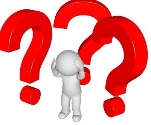 Додаткові питання для дискусії на семінарі:Яким є класицистичний ідеал прекрасного?Якими є об'єктивні критерії художності в класицизмі?В чому сутність орієнтації класицизму на принципи античного мистецтва?Яким є значення раціоналістичного методу Рене Декарта в становленні класицизму? Чому культ розуму зажадав корінної перебудови змісту і форми творів, принципів типізації, системи жанрів. Чому класицисти проголосили принцип наслідування природі, суворо обмежуючи право митця на фантазію?Чому мистецтво зближувалося із політичним життям, а його найважливішим завданням було оголошене виховання громадянина?Завдання для дистанційного відпрацювання семінару: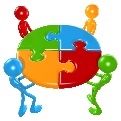 Проаналізуйте уривки з трагікомедії П. Корнеля «Сід»: Дія І. Сцена VI  Дія ІІ. Сцена IIДія V. Сцена ІТекст П. Корнеля  у перекладі Максима Рильськогоhttps://www.ukrlib.com.ua/world/printit.php?tid=8546Визначте елементи сюжету і мотиви, що є типовими для класицистичного художнього методу. Вкажіть, яким є художній пафос даних фрагментів і засоби досягнення цього пафосу. Як втілюється у поданих фрагментах класицистична концепція людини? Які засоби психологізму використовує П. Корнель у змалюванні характерів своїх персонажів? Зробіть висновок щодо художніх можливостей класицизму у відтворенні внутрішніх переживань людини.Тематика есе: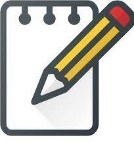          Актуальність класицистичної трагедії у нашому сьогоденні   Гумор Мольєра: форми сучасної рецепціїЧи виховує комедія Мольєра сьогодні?Що насправді відчуває герой класицистичної трагедії?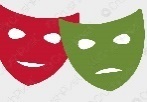 Завдання для творчої інтерпретації:Адаптуйте уривок з драми П. Корнеля «Сід» для сценічного втілення. Підготуйте постановку фраґменту за участю 3-5 учасників. Використайте текст драми у перекладі М. Рильського:  https://www.ukrlib.com.ua/world/printit.php?tid=8546Підготуйте сценічну інтерпретацію-осучаснення уривку з комедії Ж.Б. Мольєра «Міщанин-шляхтич». Кількість учасників 3-5 осіб. Використайте текст драми у перекладі на українську І. Стешенко https://www.ukrlib.com.ua/world/printit.php?tid=8546Література: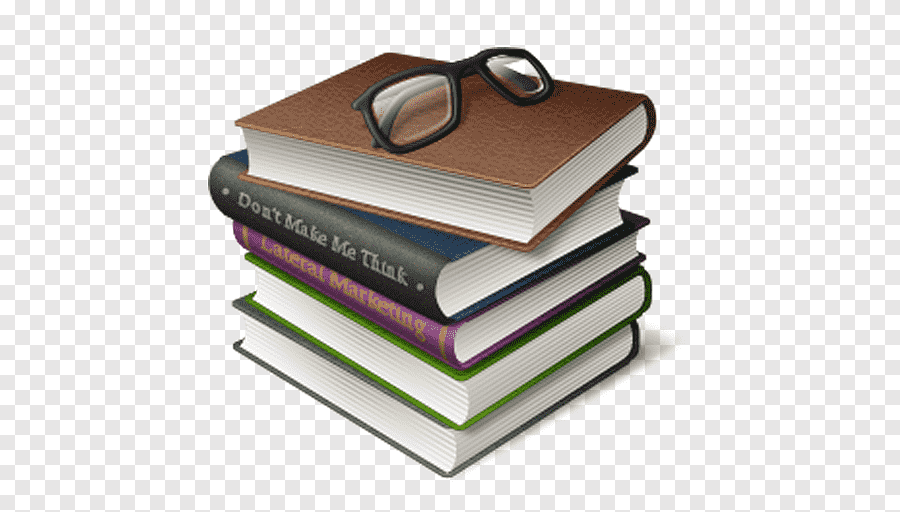 Основна:Ксьондзик Н. Класицизм і соцреалізм : теоретичні дослідження. Київ : Смолоскип, 2020. 312 с.Ніколенко О.  Бароко, класицизм, просвітництво. Харків : Ранок, 2003. 224 с.Ніколенко О. М. Літературні епохи, напрямки, течії. Київ : Педагогічна преса, 2004. 128 с. URL: http://elcat.pnpu.edu.ua/docs/Nicolenko.pdf Лімборський І. В. Класицизм як художньо-естетична система: етапи становлення, художні форми, національні варіанти. Зарубіжна література в навчальних закладах. 2004. № 2. С. 2-6.Шалагінов Б. Б. Класицизм у французькій літературі. Всесвітня література та культура в середніх навчальних закладах України. 2004. № 2. С. 23-27.Борецький М. І. Класицизм і його різновиди. Всесвітня література в середніх навчальних закладах України. 2008. № 12. С. 46-48.Додаткова:Тасова Д. Б. Художественный стиль в произведении П. Корнеля «Сид». URL:  https://cyberleninka.ru/article/n/hudozhestvennyy-stil-v-proizvedenii-piera-kornelya-sidЄременко О. Мольєр. «Міщанин-шляхтич». Природа комічного у п`єсі. Всесвітня література в середніх навчальних закладах України. 2002. № 12. С. 43-44.Гороніс К. Він знав Журдена і Тартюфа. Всесвітня література та культура в середніх навчальних закладах України. 2002. № 9. С. 25-26.Адан А. Театр Корнеля и Расина. Театр французского классицизма. URL: http://litena.ru/books/item/f00/s00/z0000062/st001.shtmlСтороженко Л. Театр Мольєра : традиції і новаторство. Всесвітня література в середніх навчальних закладах України. 2002. № 12. С. 44-48.Семінар № 2Роман Дж. Свіфта «Мандри ГулЛівера» в контексті традицій англійського просвітництва! для цитування тексту роману в усній і письмових видах роботи використовувати український переклад https://www.ukrlib.com.ua/world/printit.php?tid=1092!  для усіх видів роботи обов’язково використовувати повну дорослу версію роману  (4 частини)Мета: встановити жанрові ознаки просвітницького роману; на матеріалі роману Дж. Свіфта простежити реалізацію провідних просвітницьких ідеологем, визначити сюжетно-композиційні і стилістичні прийоми їх втілення. Основні поняття: просвітницький раціоналізм, просвітницький роман, сатира, політичний памфлет, іронія, гротеск, фантастика.питання для обговорення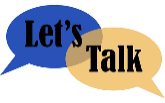 Жанрова специфіка роману. Ознаки роману-утопії, алегорії, реалістичного побутописання, авантюрно-пригодницького роману, філософської повісті, пародії, притчі, політичного памфлету. Рекомендації до підготовки відповіді на питання 1:При підготовці відповіді слід встановити ознаки тих жанрів, до яких тяжіє роман Дж. Свіфта. В сюжеті твору, оповіді, композиції вказати конкретні вияви жанротворчих чинників філософської прози, роману-утопії, реалістичного побутового роману тощо. Підтвердити свої висновки зверненням до тексту роману. Характер і способи виявлення просвітницьких ідеологем.  Сатиричний пафос роману як тип авторського погляду на світ.Рекомендації до підготовки відповіді на питання 2:При підготовці відповіді слід звернутися до способів втілення просвітницьких ідей. Простежити за сюжетом, в якій частині і як Свіфт вдається до критики окремих сфер існуючої дійсності і характерного для просвітників сатирико-іронічного зображення .Доберіть цитати з роману: про математику, про механізми, про вчених, про історію, про релігію, про ідеального монарха, про виховання, про людське тіло.Характер головного героя, способи його репрезентації. Рекомендації до підготовки відповіді на питання 3:При підготовці відповіді слід визначити, як зображується Гулівер у романі, чи притаманна його характеру психологічна глибина. Чим пояснюється обмеженість засобів художнього психологізму при змалюванні героя? Доберіть цитати з тексту роману, які містять самохарактеристику Гулівера або його характеристику іншими персонажами.Вплив роману на світовий літературний процес і розвиток європейського сатиричного роману.Рекомендації до підготовки відповіді на питання 4:При підготовці відповіді зверніть увагу на той факт, що Гулівер увійшов до категорії так званих «вічних» образів світової літератури. Наведіть приклади творів класичної і сучасної літератури, в яких наявні алюзії до роману Дж. Свіфта. 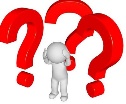 Питання для уточнення аспектів теми: Як в романі Свіфта поєднуються пародія, іронія, гумор, сатира, фантастика? Наведіть приклади такого синтезу.Які функції в романі виконує натуралістичний гротеск? Наведіть приклади гротескної образності.Підтвердьте наявність в романі антитези вигаданого та реального. Як за допомогою антитези реалізується сатирична модальність тексту та створюється гротескний світ?Як в романі переосмислена традиція раблезіанського сміху? Яку функцію виконує змішання тілесного низу з духовним верхом?Як відбувається поєднання релігійних та просвітительських ідей у творчій свідомості письменника? Які розбіжності між християнською та просвітительською системою цінностей? Де в творі Свіфт висміює просвітницькі ілюзії?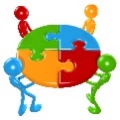 Завдання для дистанційного відпрацювання:Проаналізуйте розділи VI-VII другої частини роману Дж. Свіфта («Подорож до Бробдінгнегу»). Визначте об’єкти спрямування сатири письменника. Вкажіть прийоми іронічного зображення реальності. Поясніть, як зміст розділів пов’язаний із ідеологією просвітництва. Поясніть, як відбувається поєднання релігійних та просвітительських ідей у романі Дж. Свіфта. Знайдіть розбіжності між християнською та просвітительською системою цінностей.Текст роману Дж. Свіфта: https://www.ukrlib.com.ua/world/printit.php?tid=1092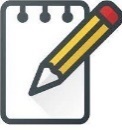 Тематика есе:Сучасні форми мистецької рецепції роману Дж. Свіфта «Мандри Гуллівера» Людське тіло у романі Дж. Свіфта «Мандри Гуллівера»: заперечення чи ствердження?Мандри Гуллівера: трансформації тіла чи свідомості? Гуллівер і сучасна масова культура Роман Дж. Свіфта у колі дитячого читання: причини парадоксальної доліЛітература: Основна:Тіхоненко С. Творчість Дж. Свіфта в науково-критичному дискурсі. Філологічні науки. 2017. № 25. URL: http://dspace.pnpu.edu.ua/bitstream/123456789/8656/1/Tihonenko.pdf Тіхоненко С. Функції гротеску в романі Дж. Свіфта «Мандри Гуллівера».  URL: http://journals.hnpu.edu.ua/index.php/literature/article/view/422 Борисова Н. В. Лексичні фігури вираження сатири у творі Дж. Свіфта «Мандри Гуллівера». URL:  http://molodyvcheny.in.ua/files/journal/2017/1/59.pdf Білецький В. В. Соціально-філософські мотиви у творах Свіфта. Вісник Донецького національного університету. Сер. Гуманітарні науки. 2014. Вип. 1-2. С. 385-389. URL:  jvestnik-b.donnu.edu.ua/article/download/2523/2557 Тіхоненко С. О. Гротескний світ роману Дж. Свіфта «Мандри Гуллівера». Вісник Черкаського університету. 2017. №1. Кн. 2. С. 57-63.Додаткова: Огерук В. Абсурд як один із засобів творення роману "Мандри Гуллівера" Джонатана Свіфта https://litgazeta.com.ua/articles/absurd-yak-odyn-iz-zasobiv-tvorennya-romanu-mandry-gullivera-dzhonatana-svifta/Снєгірьова  В.  Роман Дж. Свіфта «Пригоди Гулівера» https://lib.iitta.gov.ua/712373/1/%D0%A1%D0%BD%D1%94%D0%B3%D1%96%D1%80%D1%8C%D0%BE%D0%B2%D0%B0_%D0%A1%D0%B2%D1%96%D1%84%D1%82_%D0%93%D0%B5%D1%82%D0%B5.pdfРоманчук Л. Композиционные особенности романа Свифта "Путешествия Гулливера...". URL: http://lit-prosv.niv.ru/lit-prosv/articles-eng/romanchuk-osobennosti-gullivera.htm Нагірний М. І. Традиції Дж. Свіфта в романі Ф. Карінті «Подорож до Фа-Мі-Ре-До». Питання літературознавства. 1999. Вип. 6 (63). С. 105-114.Семінар № 3Літературна казка в системі жанрів романтичної літератури (Л.Тік, Е.Т.А. Гофман)Мета: встановити жанрові ознаки романтичної літературної казки і її місце в системі жанрів літератури романтизму; на матеріалі творів письменників-романтиків визначити своєрідність конфлікту та героя романтичної казки.Основні поняття: романтизм, літературна казка, романтичний герой, двоєсвіт, фольклор, сатира, іронія, гротеск, символ, фантастика, психологізм.Питання для обговоренняПоняття і жанрові особливості романтичної казки. Казка як форма романтичного мистецтва. Рекомендації до підготовки відповіді на питання 1:Готуючи відповідь на питання, слід дати визначення літературної казки. Пояснити її відмінність від казки літературної. Окреслити особливості сюжетобудови, мотивів та ідейної спрямованості авторської казки доби романтизму. Пояснити фактори, які зумовили появу цього жанру в епоху романтизму.Романтична проблематика і фантастика у казці Л. Тіка «Білявий Екберт». Реальний та ірреальний план зображення. Специфіка фантастичного та чудесного. Символіка казки.Рекомендації до підготовки відповіді на питання 2: На прикладі казки Л. Тіка «Білявий Екберт» проілюструвати засоби романтичної фантастики, пояснити її функції. Визначити специфіку героя та романтичний тип конфлікту. Звернути увагу на способи творення художнього світу романтичної казки: конструювання хронотопу, специфіку мотивування дій персонажів, авторську оповідь.Жанрова специфіка романтичної філософської казки Е.Т.А. Гофмана. Романтичний двоєсвіт і романтичний герой у казках «Золотий горщик», «Крихітка Цахес», «Лускунчик». Побутова фантастика і способи її вираження у казці «Золотий горщик». Функції іронії. Способи створення образів ентузіастів і філістерів в новелах Гофмана.Рекомендації до підготовки відповіді на питання 3:Визначити і пояснити основні жанровотворчі чинники казок Е.Т.А. Гофмана – фантастика, гротеск, символ. Визначити характер світовідчуття автора і його вплив на сюжет творів. Які авторські ідеї розкривають сюжети прочитаних казок? Доведіть, що зображений Гофманом конфлікт є романтичним. Поясніть, яку роль в композиції творів відіграє гротеск. Дайте тлумачення двох типів гофманівських персонажів – «філістерів» і «ентузіастів». Охарактеризуйте спосіб існування і світогляд цих двох типів. Як реалізується у казках Гофмана принцип романтичного двоєсвіту? 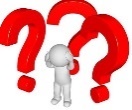 Питання для уточнення аспектів теми В чому полягає відмінність народної казки від казки літературної? Які особливості сюжетобудови, мотивів та ідейної спрямованості авторської казки доби романтизму?Якими є засоби і функції романтичної фантастики в казці «Білявий Екберт»? Якими є основні жанротворчі чинники казок Е.Т.А. Гофмана? Яким є характер світовідчуття Гофмана і чи відчутний його вплив на сюжет творів?Яку роль в композиції творів Е.Т.А. Гофмана відіграє гротеск? Як реалізується у казках Гофмана принцип романтичного двоєсвіту? Завдання для дистанційного відпрацювання:Прочитати статтю: Романенко Ю. Німецька літературна казка у світлі жанрової проблематики.  https://tractatus.sumdu.edu.ua/Arhiv/2006-11/19.pdfПроілюструвати прикладами з прочитаних творів Л. Тіка і Е.Т.А. Гофмана жанрово-специфічні риси німецької літературної казки. Тематика есе:         Казки Гофмана: для дітей чи для дорослих?         Філістери Гофмана: негативні чи позитивні персонажі?         Гофман-сатирик і наше сьогодення         Естетика Л. Тіка : романтизм чи романтика?Література:Основна:Романенко Ю. М. Німецька літературна казка у світлі жанрової проблематики. Вісник СумДУ. 2006. № 11. URL: https://tractatus.sumdu.edu.ua/Arhiv/2006-11/19.pdf Левицька Л. Я. Релігійно-міфологічні образи-символи в новелі Л. Тіка «Білявий Екберт». URL: https://molodyivchenyi.ua/index.php/journal/article/view/1688Шалагінов Б. Б. Класики і романтики: штудії з історії німецької літератури XVIII-ХІХ століть. Київ : Видавничий дім «Києво-Могилянська академія», 2013. 440 с.Лімборський І. Психологія героя романтизму і новела Гофмана «Золотий горнець». Всесвітня література та культура в навчальних закладах України. 2004. № 7. С. 43-45.Андрієнко О. В. Міфологічна семантика філософської казки «Крихітка Цахес» в аспекті індоєвропейського світосприйняття. URL: http://iai.donetsk.ua/_u/iai/dtp/CONF/2_2005/ articles/stat41.htmlДодаткова:Наливайко Д. С. Німецький романтизм. Вікно в світ. 1999. № 1. С. 90-115.Мафтин Н. Імпліцитна міфологічність як прикметна риса новелістичного мислення доби романтизму. Вікно у світ.  2008. № 3. С. 32-36.Романчук С.М. КАЗКА ЯК КОД ІНШОМОВНОЇ СОЦІОКУЛЬТУРНОЇ КАРТИНИ СВІТУ. Науковий вісник Міжнародного гуманітарного університету. Сер.: Філологія. 2019 № 43 том 4. С. 99-102. http://www.vestnik-philology.mgu.od.ua/archive/v43/part_4/43-4.pdfДавиденко Г.В. Німецька народна побутова казка: тематичні, структурно-композиційні та лінгвокультурні характеристики : дис. Київ. нац. ун-т ім. Т. Шевченка. Київ, 2008. 208 с.Лєпухова Н. І. Відтворення особливостей німецької літературної романтичної казки в україномовних перекладах (лінгвопрагматичний і лінгвокультурологічний аспекти). Київ, 2015. 231с.Семінар № 4РОМАНТИЧНА ЛІРИКА (В.Вордсворт, Дж. Г. Байрон, П. Шеллі, А. де Ламартін, А. де Мюссе, А. де Віньї, В. Гюго, Новаліс, К. Брентано, Г. Гейне, А. Шаміссо)! В УСІХ ФОРМАХ РОБОТИ СЛІД ВИКОРИСТОВУВАТИ УКРАЇНСЬКОМОВНІ ПЕРЕКЛАДИ ЛІРИЧНИХ ТВОРІВМета: В процесі опрацювання ліричних творів поетів-романтиків, визначити художню специфіку романтичної ліричної традиції, встановити комплекс мотивів романтичної поезії, сформувати уявлення про індивідуальність інтерпретації мотивного комплексу романтиків в творчості запропонованих поетів.Основні поняття: романтизм, універсум, двоєсвіт, романтична іронія, романтичний герой, світова скорбота, байронізм, суб`єктивізм, контраст, символ, алегорія, гротеск, міфологізм.Завдання для групової роботи:      Підготуйте групову презентацію лірики одного з поетів-романтиків (тривалість 10-15 хвилин, склад групи 4-5 осіб). Вимоги до презентації: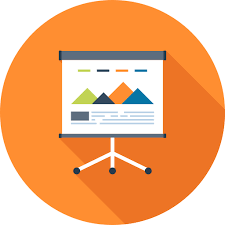 Презентація має представляти концептуальне бачення особистості поета,  його світогляду, творчих принципів, реалізованих в поезії. Для цього в ході попереднього ознайомлення із біографією і творчістю обраного представника романтичної лірики, виділіть один найцікавіший, на вашу думку, аспект тематики творів (бунтарство, епатаж, чуттєвість, особистий егоїзм, досвід дитинства / зрілості, зради близьких людей, осмислення окремих аспектів дійсності, заперечення норм моралі, ірраціоналізм, трагедії особистого життя тощо). Доберіть ті поезії, які ілюструють обраний аспект тематики, проаналізуйте ліричні твори. Простежте трансформації обраного мотивного комплексу або ліричної теми.  Зробіть висновки.Зміст презентації має відображати ваше звернення до біографії поета, умов творчого становлення, історико-культурного контексту доби.Більша частина змісту презентації має бути присвячена аналізу ліричних творів поета, виділенню вами ключових мотивів, образів, ідей в контексті обраного аспекту інтерпретації.Супроводжуйте презентацію декламацією віршів поета мовою оригіналу або у перекладі українською мовою.Завдання для дистанційного відпрацювання:За допомогою Edraw Mind Map намалюйте інтелектуальну карту поетичних мотивів англійської /французької / іспанської / американської романтичної лірики.Доберіть кілька варіантів перекладу одного зі зразків англійської, французької, іспанської, німецької романтичної лірики. Порівняйте змістовні та формальні особливості тексту оригіналу та перекладів.Тематика есе:Чи суголосна лірика романтизму нашому сьогоденню?Романтичні поети: самопожертва заради Ідеалу чи свідома стратегія життєтворчості?Романтичний ліричний герой: риси своєрідностіРомантичний ліричний герой і його лірична героїня: пошук Ідеального чи земного щастя?Поезія В. Гюго і наше сьогодення : точки перетинуЗагадка Байрона: чим приваблює англійський геній сучасного читачаЧи можливий герой романтичної лірики у нашому сьогоденні?ЛітератураОсновна:Ніколенко О. М. Романтизм у поезії. Г. Гейне, Дж. Байрон, А. Міцкевич, Г. Лонгфелло. Харків : Ранок, 2003. 178 с.Романчук Л. Новаторство в любовній ліриці Байрона. URL: https://sochinenie.blogspot.com/2014/05/blog-post_8.html Таращук О. Автобіографізм інтимної лірики Байрона. URL: chrome-extension://oemmndcbldboiebfnladdacbdfmadadm/http://irbis-nbuv.gov.ua/cgi-bin/opac/search.exe?C21COM=2&I21DBN=UJRN&P21DBN=UJRN&IMAGE_FILE_DOWNLOAD=1&Image_file_name=PDF/Nvvnufll%5F2015%5F9%5F31%2Epdf Бодик О. П. Орієнтальні мотиви в англійській романтичній поезії. URL: https://vseosvita.ua/library/orientalni-motivi-v-anglijskij-romanticnij-poezii-128962.html Маркова М. В. Концепт природи у європейській поезії доби романтизму. Наукові записки. Серія Філологічна. 2013. Вип. 36. С. 188-190.Додаткова:Корнільєва Л. М. Естетика англійського романтизму в сучасному науковому осмисленні. Наукові записки ХНПУ ім. Г.С. Сковороди. 2017. Вип. 1 (85). С. 102-115. URL: http://oaji.net/articles/2017/796-1508846132.pdf Богданова I. В. Розвиток теми бога та вiчностi у французькiй поезiї ХIХ — першої половини ХХ столiть. Мова i культура. 2011. Вип. 14. Т. 4. С. 354–360.Прудько С. Поетика Віктора Гюго у перекладах Максима Рильського. URL:  chrome-extension://oemmndcbldboiebfnladdacbdfmadadm/http://www.irbis-nbuv.gov.ua/cgi-bin/irbis_nbuv/cgiirbis_64.Семінар № 5Романтична драма: конфлікт, герой, поетика(«Рюї Блаз» В. Гюго, «Каїн» Дж. Г. Байрона)Мета: забезпечити розуміння художньої природи романтичної драми; засвоїти теоретичні принципи драматургічного мистецтва доби романтизму; на матеріалі творів визначити особливості конфлікту та ідейного спрямування драми романтиків; дослідити способи створення характерів в драмах В.Гюго і Дж. Байрона.Основні поняття: романтизм, романтична драма, романтичний герой, драматичний конфлікт, історизм, байронізм, містерія, трагедія, контраст, гротеск, мотив.Питання для обговорення:Значення передмови до драми «Кромвель» В. Гюго в становленні романтичної драматургії. Визначення драми, закони побудови драматичного твору, персонаж романтичної драми, сутність романтичного історизму (за текстом передмови до «Кромвеля» В. Гюго).Рекомендації до підготовки відповіді на питання 1:Звернувшись до тексту передмови до «Кромвеля» В. Гюго, охарактеризувати концепцію людини і світу. Пояснити значення принципу відображення в системі романтичної естетики В. Гюго. Дати інтерпретацію образу концентруючого дзеркала в естетиці Гюго. Пояснити функції контрасту і гротеску в теоретичних міркуваннях Гюго. Пояснити концепцію романтичного історизму В. Гюго.Драма В.Гюго «Рюї Блаз»: специфіка історизму, особливості конфлікту та його реалізації у композиції твору. Засоби розкриття характерів персонажів. Специфіка реалізації положень Передмови у драмі «Рюї Блаз». Текст драми В. Гюго : https://bul.in.ua/h/hiuho-viktor/riui-blaz/Рекомендації до підготовки відповіді на питання 2:У драмі «Рюї Блаз» визначити ті риси романтизму, які сформульовані В. Гюго у передмові до драми «Кромвель». Чи підкоряються герої проголошеному Гюго принципу «концентруючого дзеркала»? Якими засобами відтворено колорит зображеної епохи? Як подаються звичаї придворного середовища Іспанії ХУІІ ст.?  Визначити, яким є конфлікт драми і як він реалізується в композиції. Як будується драматична дія? Звернути увагу на те, як створюються гротескні і комічні ситуації. Тема свободи думки і волі у філософській драмі Дж. Г. Байрона «Каїн». Характер трансформації біблійного матеріалу в містерії «Каїн». Способи вирішення конфлікту свободи і тиранії. Сутність трагічної провини Каїна. Рекомендації до підготовки відповіді на питання 3:Сформулюйте тему філософської драми «Каїн». Поясніть значення терміну «містерія» відносно байронівського твору. Співставте біблійний сюжет про братовбивство із сюжетом Байрона. Знайдіть і поясніть відмінності. Як співвідносяться ідейний смисл містерії та її сюжет? Зверніть увагу на виділення трьох позицій, що створюють конфлікт і виражають його: - протистояння персонажів, - протистояння поглядів, - протистояння позицій в ситуації. Питання для дискусії:Яким є значення принципу відображення в системі романтичної естетики В. Гюго?Що означає метафора «концентруючого дзеркала» в естетиці В. Гюго?Якими є функції контрасту і гротеску в теоретичних міркуваннях В.Гюго? Які основні положення концепції романтичного історизму В. Гюго?Чи підкоряються герої драми «Рюї Блаз» проголошеному Гюго принципу «концентруючого дзеркала»? Якими засобами відтворено колорит зображеної епохи в драмі «Рюї Блаз»? Як подаються звичаї придворного середовища Іспанії ХУІІ ст?  Яким є конфлікт драми «Рюї Блаз» і як він реалізується в композиції?  Яке значення терміну «містерія» відносно байронівського твору? Як співвідносяться ідейний смисл містерії «Каїн» Байрона та її сюжет? Завдання для :дистанційного відпрацюванняЗа допомогою Edraw Mind Map створіть інтелектуальну карту реалізації романтичних ідей і мотивів в драмі В.Гюго «Рюї Блаз»За допомогою Edraw Mind Map створіть інтелектуальну карту розгортання романтичних ідей і мотивів в драмі Дж. Г. Байрона «Каїн»Тематика есе:         Актуальність романтичної драми В.Гюго у нашому сьогоденні         «Рюї Блаз» В.Гюго: чи можлива феміністична інтерпретація?         Байронівський Каїн – злочинець чи філософ-гуманіст?Герой романтичної драми: перемога над дійсністю чи поразка?Завдання для творчої інтерпретації:Адаптуйте уривок з драми В. Гюго «Рюї Блаз» для сценічного втілення. Підготуйте постановку фрагменту за участю 3-5 учасників. Підготуйте сценічну інтерпретацію-осучаснення фрагменту містерії «Каїн» Дж. Г. Байрона. Кількість учасників 3-5 осіб.Література:Основна:Поліщук А. В. Трансформація біблійного образу в містерії Байрона «Каїн». URL: https://core.ac.uk/display/42973327 Потніцева Т. Романтичний міф про Каїна (містерія Байрона «Каїн»). Бiблiя i свiтова культура. Вип. 1. Чернiвцi : Рута, 2000. С. 148-153.Мельник О. Д.Г. Байрон у критичній та творчій перцепції І. Франка. Українське літературознавство. 2008. Вип. 70. С. 221-229Хроменко І. Великий романтик В. Гюго. Зарубіжна література в навчальних закладах. 2001. №1. С. 55-62.Гребінь О. Байрон – «володар дум» цілого покоління. Зарубіжна література.  2002. № 42. С. 19-22.Рева І. Сарказм у драмах «Манфред» і «Каїн» Дж. Байрона. Філологічні науки. 2017. № 25. С. 63-69.Додаткова: Романчук Л. Демонизм в западноевропейской культуре. Днепропетровск, 2009. С. 135-136.Давиденко Г.Й., Чайка О.М. Історія зарубіжної літератури ХІХ – поч. ХХ ст. Київ : ЦУЛ, 2007. 400 с. http://chtyvo.org.ua/authors/Davydenko_Halyna/Istoriia_zarubizhnoi_literatury_KhIKh_-_pochatku_KhKh_stolittia/Наливайко Д.С., Шахова К.О. Зарубіжна література ХІХ ст. Доба романтизму.  Тернопіль: Богдан, 2001. 416 с. http://chtyvo.org.ua/authors/Nalyvaiko_Dmytro_Serhiiovych/Zarubizhna_literatura_KhIKh_storichchia_Doba_romantyzmu/Семінар № 6Роман Мері ШЕЛЛІ «ФРАНКЕНШТЕЙН, АБО СУЧАСНИЙ ПРОМЕТЕЙ» в історії і сучасності      Мета: забезпечити розуміння художньої природи романтичного роману; на матеріалі твору визначити сюжетні та композиційні особливості; дослідити способи створення характерів в романі М. Шеллі.Основні поняття: романтизм, романтичний герой, конфлікт, історизм, міфологізм, оповідна структура, оповідач, фабула, психологізм.Питання для обговорення:Особистість Мері Шеллі на тлі епохи. Біографічний контекст роману «Франкенштейн». Характеристики часу в романі.Рекомендації до підготовки відповіді на питання 1:Відповідь передбачає звернення до біографії Мері Шеллі і тих факторів історико-філософського і культурного контексту доби, які мали вплив на задум і характер сюжету роману (розвиток природничих наук, технічні відкриття, популярність месмеризму і спіритизму, поява феміністичних рухів тощо).  Інтерпретація назви роману. Специфіка організації оповіді: Роберт Волтон – Віктор Франкенштейн – Чудовисько. Функції жіночих образів.Рекомендації до підготовки відповіді на питання 2: Відповідь передбачає звернення до заголовного комплексу роману, який містить вказівку на смислові складові роману. Слід подумати, яку функцію виконує друга частина назви, що містить згадку про Прометея. Розгляд оповідної структури роману має дати відповідь на питання, як сприяє така кількість оповідачів вираженню головної ідеї роману.Жанрові особливості: елементи наукової фантастики, хорору, соціально-психологічного і філософського роману.           Рекомендації до підготовки відповіді на питання 3:Підготовка відповіді потребує встановлення основних жанротворчих елементів роману, що походять з таких жанрів як наукова фантастика, література жахів, соціальний роман, філософська проза.Соціальний, філософський, науковий, релігійний смисли роману.            Рекомендації до підготовки відповіді на питання 4:Слід встановити і проілюструвати основні смислові складові проблематики роману – соціальну, філософську, наукову, релігійну тощо.Питання для дискусії:Які ознаки естетики романтизму присутні в романі М. Шеллі (тема, конфлікт, герой, ідеї тощо). Як в романі «Франкенштейн» оцінюється передбачення наукового прогресу і його апокаліптичні наслідки?Як реалізується тема творця і його творіння в романі М.Шеллі?Яким є філософсько-релігійний аспект роману «Франкенштейн»?Завдання для  дистанційного відпрацювання:За допомогою Edraw Mind Map намалюйте інтелектуальну карту ідей Просвітництва, романтизму і готичної традиції в романі М.Шеллі «Франкенштейн».Підготуйте презентацію на тему «Характер переосмислення роману «Франкенштейн» в кінематографі і  мультиплікації ХХ-ХХІ ст.». Тематика есе:«Франкенштейн» М.Шеллі і масова культура: трансформації героїв і смислівЧудовисько Франкенштейна у мультиплікації і коміксахАрхетипи людської свідомості в осмисленні М.Шеллі (страхи, комплекси, сублімовані бажання)Топос штучного тіла в західній культурі: причини популярності?Література:Основна:Оксень Н. "ФРАНКЕНШТЕЙН" МЕРІ ШЕЛЛІ: ВЗАЄМОДІЯ ГОТИЧНОГО І РОМАНТИЧНОГО В РОМАНІ. Вісник Житомирського державного університету. Випуск 60. Філологічні науки. 2011. http://eprints.zu.edu.ua/7435/1/60_48.pdfУлюра Г. Я тебе сотворив: до одного книжкового ювілею. URL:  https://day.kyiv.ua/uk/blog/kultura/ya-tebe-sotvoryv-do-odnogo-knyzhkovogo-yuvileyu Пікун Л.В. ІГРОВА ТРАНСФОРМАЦІЯ РОМАНТИЧНОГО ГЕРОЯ В РОМАНІ М. ШЕЛЛІ "ФРАНКЕНШТЕЙН" http://eprints.zu.edu.ua/1709/1/32.pdfМері Шеллі. Гальванізований жах Франкенштейна https://publish.com.ua/suspilstvo/meri-shelli-galvanizovanij-zhakh-frankenshtejna.htmlАгеєва В., Семків Р. Мері Волстонкрафт, Франкенштайн і Французька революція https://www.youtube.com/watch?v=oYxOo7TwB6c&list=PLXVb5HBKMjODXhAf_uyzLMTF1uvjos1ywДодаткова:Петрусь О. В. Архетипний аналіз наративної організації роману Пітера Акройда «Журнал Віктора Франкенштейна». Наукові записки ТНПУ. Серія: Літературознавство. №44. 2016. С. 241-245. URL:   http://dspace.tnpu.edu.ua/bitstream/123456789/6841/1/Petrus.pdf Прищепа Т. В. Своєрідність конфігурації міфу про Франкенштейна у романі Браяна Олдісса «Звільнений Франкенштейн». Від бароко до постмодернізму. 2014. Випуск XVІІІ.  С. 132-135.Прищепа Т. В. Сучасні напрями розвитку кіноміфології про Франкенштейна. Вчені записки ТНУ імені В. І. Вернадського. Серія: Філологія. Соціальні комунікації. 2019. Том 30 (69). № 3. С. 135-140. URL:    http://www.philol.vernadskyjournals.in.ua/journals/2019/3_2019/part_2/27.pdf Семінар № 7романтичний історизм і психологізм в романі В. Гюго «Собор Паризької богоматері»Мета: забезпечити розуміння основних принципів сюжето- і характеротворення романтичного історичного роману; визначити основні складові концепції романтичного історизму В. Гюго.Основні поняття: історичний роман, романтичний історизм, романтичний герой, романтичний конфлікт, гротеск, контраст.Питання для обговорення:Концепція романтичного історизму В. Гюго (на основі положень передмови до драми В.Гюго «Кромвель»). Полеміка В. Гюго із В. Скоттом стосовно способів зображення історичного часу.Рекомендації до підготовки відповіді на питання 1:Сформулювати основні тези концепції романтичного історизму В.Гюго. Використовуючи текст передмови до драми «Кромвель», прокоментувати тези, які стосуються об’єкту зображення в історичному романі. Приділити увагу розумінню поняття «життя», звичаїв, характерів. Пояснити судження письменника про значення місцевого колориту і зображення соціальних протиріч епохи.Романтичний конфлікт і герой в історичному романі В.Гюго «Собор Паризької Богоматері». Проблематика роману. Проблема співвідношення долі і свободи волі. Тип романтичного героя в романі.Рекомендації до підготовки відповіді на питання 2:Звернутися до сюжету роману. Як пов’язані перші фрази з концепцією історизму В. Гюго?  Що відбувається 6 січня 1482 р.? Які суспільні групи зображені в романі? Визначте проблематику роману. Як автор вирішує проблему співвідношення долі і свободи волі. Хто з персонажів є втіленням типу романтичного героя?Теорія романтичного гротеску В. Гюго і її втілення в поетиці роману «Собор Паризької Богоматері».Рекомендації до підготовки відповіді на питання 3:Пояснити концептуальне значення гротеску в естетиці В.Гюго. Проілюструвати способи втілення романтичного гротеску в романі «Собор Паризької Богоматері». Чи відповідають принципу романтичного гротеску такі герої як Клод Фролло, Квазімодо, Есмеральда, Феб?Додаткові питання:Якими є основні тези концепції романтичного історизму В. Гюго?Як розуміє В. Гюго об’єкт зображення в історичному романі? Як розуміються поняття «життя», «звичаї», «характери» в історичній концепції В. Гюго? Якими засобами користується письменник для створення атмосфери середньовічного Парижа?Завдання для дистанційного відпрацювання:За допомогою Edraw Mind Map намалюйте інтелектуальну карту ідей романтизму  в романі В.Гюго «Собор Паризької богоматері»Підготуйте групову презентацію на тему «Характер переосмислення роману «Собор Паризької богоматері» в кінематографі і  мультиплікації ХХ-ХХІ ст.» Тематика есе:    Вільний вибір чи фатум визначає долю людини (за романом В. Гюго «Собор Паризької Богоматері»)Чи можлива історія народу в архітектурі (за романом В. Гюго «Собор Паризької Богоматері») Література:Основна:Наливайко Д. Романтизм про Середньовіччя. Зарубіжна література. 2002. № 6. С. 2-5.Шевченко В. Віктор Гюго в контексті європейського романтизму. Зарубіжна література. 2003. № 5. С. 2-10.Хроменко І. Один день із життя середньовічного Парижа. Зарубіжна література. 2002. № 6. С. 6-9.Постова Н. С. Поетика романтичного історичного роману : «Собор Паризької Богоматері» В. Гюго : Автореф. дис. … канд. філол. наук.  Донецьк : ДонНУ, 2002. 22 с. URL: https://mydisser.com/en/catalog/view/312/787/20236.html Бодик О. Рецепція софійності в романі В. Гюго «Собор Паризької Богоматері». Науковий часопис Національного педагогічного університету імені М. П. Драгоманова. Серія 8 : Філологічні науки. 2005. Вип. 1. С. 142-148. URL: http://enpuir.npu.edu.ua/handle/123456789/26334Додаткова:Постова Н. До питання про романтичний універсум В. Гюго (функції латинських ремінісценцій). Проблеми античності : історія та традиції. Зб. наук. праць. Донецьк : Вид-во Донецьк.ун-ту, 1995. С. 3-12.Постова Н. С. Французский романтический исторический роман: полемика с В.Скоттом. Поетика художнього твору та проблеми його інтерпретації. Зб. наук. праць. Дрогобич : Коло, 2002. С.132-143.Наливайко Д.С., Шахова К.О. Зарубіжна література ХІХ ст. Доба романтизму.  Тернопіль: Богдан, 2001. 416 с. http://chtyvo.org.ua/authors/Nalyvaiko_Dmytro_Serhiiovych/Zarubizhna_literatura_KhIKh_storichchia_Doba_romantyzmu/Семінар № 8Едгар Аллан По і Шарль Бодлер: зміст і форми романтичного маргіналізму 1. «Байронічна» традиція в творчості Е. Аллана По і Ш. Бодлера.Запитання і завдання:- Надайте визначення «байронізму». Що пов’язує Едгара По і Шарля Бодлера з цим явищем?- Як ви розумієте термін «маргіналізм»? Чому це явище постійно виникає протягом розвитку людської культури?2. Художні новаторства творчих пошуків Е. Аллана По.Запитання і завдання:- Яким чином в особистості і творчості Едгара По виявилось таке явище, як романтичний універсалізм?- Проаналізуйте одну із поезій Е. По з точки зору її універсальності: яким чином в ній поєднується живопис, музичність та філософська думка?- Які якості художньої свідомості та які обставини  життя Е. По призвели до створення ним жанрів детективу і наукової фантастики? назвіть попередників Е. По на шляху створення названих жанрів; чим його підхід відрізнявся від підходів попередників?- Проаналізуйте одну із новел Е. По з точки зору її маргінальної спрямованості. 3. Трагічний оксюморон як основа поетики та світогляду Ш. Бодлера. Запитання і завдання:- Охарактеризуйте явище оксюморона як стилістичну фігуру і як художній прийом. Яке значення назване явище має в творчості Ш. Бодлера?- Чому збірка «Квіти зла» шокувала сучасників? Виділіть її основні характеристики (основні мотиви, особливості зображення світу);- Чому Бодлера називають маргіналом? Що таке «проклята поезія»? Що означає термін «ентропія» відносно художньої творчості?- Проаналізуйте одну із поезій збірки з позицій оригінальності та незвичності бодлерівського погляду на світ.Література:Основна:Анастасьєв М. Інша література https://md-eksperiment.org/post/20221214-insha-literaturaКравець М. Концепти Життя та Смерть в оповіданні Е. По «Овальний портрет» chrome-extension://efaidnbmnnnibpcajpcglclefindmkaj/https://evnuir.vnu.edu.ua/bitstream/123456789/3773/1/Kravets.pdfРешетнюк А. Жанр готичного оповідання у творчості Едгара По http://rep.knlu.edu.ua/xmlui/handle/787878787/4732Огаркова Т. Мистецтво Бодлера https://komubook.com.ua/blog/mystetstvo-bodleraОгаркова Т., Єрмоленко В. БОДЛЕР: культовий поет, бунтівник, гострий філософ https://www.youtube.com/watch?v=TBFh8zBNBNMНаливайко Д.С., Шахова К.О. Зарубіжна література ХІХ ст. Доба романтизму.  Тернопіль: Богдан, 2001. 416 с. http://chtyvo.org.ua/authors/Nalyvaiko_Dmytro_Serhiiovych/Zarubizhna_literatura_KhIKh_storichchia_Doba_romantyzmu/Сінченко О. Королівство проклятих поетів та його українські креси https://www.youtube.com/watch?v=hl0-FXDlEz0ІНДИВІДУАЛЬНЕ НАУКОВО-ДОСЛІДНЕ ЗАВДАННЯОберіть одну з запропонованих форм виконання роботи: груповий проєкт або індивідуальне есе.Завдання для групового проєкту:За допомогою Edraw Mind Map намалюйте інтелектуальну карту розгортання ідей Середньовіччя, бароко, пізнього Ренесансу і античності в драмі П. Кальдерона «Життя – це сон».За допомогою Edraw Mind Map намалюйте інтелектуальну карту розгортання ідей класицизму в творі П.Корнеля або Ж.-Б.Мольєра За допомогою програми Storyboard створіть серію ілюстрацій (15-20) за мотивами трагедії Гете «Фауст» на тему: «Гретхен і Єлена Прекрасна – дві дружини Фауста»За допомогою Edraw Mind Map намалюйте інтелектуальну карту до другої частини трагедії Гете «Фауст»За допомогою Edraw Mind Map намалюйте інтелектуальну карту просвітницьких ідей Дж. Свіфта в романі «Мандри Гуллівера» За допомогою програми Storyboard створіть серію ілюстрацій (15-20) на тему: «Поет-лірик доби романтизму в реальному житті і в світі фантазії».За допомогою Edraw Mind Map намалюйте інтелектуальну карту поетичних мотивів англійської / американської / французької / німецької романтичної лірики (один національний варіант!).Доберіть кілька варіантів перекладу одного зі зразків англійської (американської, німецької, французької) романтичної лірики. Порівняйте змістовні та формальні особливості тексту оригіналу та перекладів.За допомогою Edraw Mind Map намалюйте інтелектуальну карту ідей Просвітництва, романтизму і готичної традиції в романі М. Шеллі «Франкенштейн»Підготуйте презентацію на тему «Характер переосмислення роману «Франкенштейн» М. Шеллі в кінематографі і  мультиплікації ХХ-ХХІ ст.». Підготуйте презентацію на тему «Характер переосмислення роману «Собор Паризької богоматері» в кінематографі і  мультиплікації ХХ-ХХІ ст.» За допомогою Edraw Mind Map намалюйте інтелектуальну карту філософських ідей в романі Г.Мелвілла «Мобі Дік»Підготуйте групову презентацію на тему: «Мобі Дік» Г. Мелвілла: основні напрямки осмислення в просторі західної культури».Тематика есе:Категорії правда і правдоподібність в драмі П. Кальдерона «Життя – це сон»Поняття свободи волі в трактуванні П. Кальдерона (за драмою «Життя – це сон»).Характер осмислення давньогрецького фатуму в драмі «Життя – це сон» П. КальдеронаКласицистичне мистецтво: нормативність проти свободи творчостіЧи домінують ознаки світогдяду бароко в драмі П. Корнеля «Сід»?Сміх Мольєра і сучасні форми гуморуЖінки в комедіях Мольєра: функція чи психологічна достовірність?Мефістофель в трагедії Гете «Фауст»: сумнів, заперечення, руйнування чи істина, знання, справедливість?Засоби творення ідеологічного дискурсу в романі Дж. Свіфта «Мандри Гулівера»Сучасні форми мистецької рецепції роману Дж. Свіфта «Мандри Гуллівера» Людське тіло у романі Дж.Свіфта «Мандри Гуллівера»: заперечення чи ствердження?Мандри Гуллівера: трансформації тіла чи свідомості? Гуллівер і сучасна масова культура Роман Дж. Свіфта у колі дитячого читання: причини парадоксальної доліЧи суголосна лірика романтизму нашому сьогоденню?Романтичні поети: самопожертва заради Ідеалу чи свідома стратегія життєтворчості?Романтичний ліричний герой і його лірична героїня: пошук Ідеального чи земного щастя?Казки Е.Т.А. Гофмана: для дітей чи для дорослих?         Філістери Е.Т.А. Гофмана: негативні чи позитивні персонажі?         Гофман-сатирик і наше сьогодення         Естетика Л. Тіка : романтизм чи романтика?Актуальність романтичної драми В. Гюго у нашому сьогоденні         «Рюї Блаз» В. Гюго: чи можлива феміністична інтерпретація?         Байронівський Каїн – злочинець чи філософ-гуманіст?Герой романтичної драми: перемога над дійсністю чи поразка?Вільний вибір чи фатум визначає долю людини (за романом В. Гюго «Собор Паризької Богоматері»)?Чи можлива історія народу в архітектурі (за романом В. Гюго «Собор Паризької Богоматері»)?Поезія В. Вітмена і наше сьогодення«Франкенштейн» М. Шеллі і масова культура: трансформації героїв і смислівЧудовисько Франкенштейна у мультиплікації і коміксахАрхетипи людської свідомості в осмисленні М. Шеллі (страхи, комплекси, сублімовані бажання)Топос штучного тіла в західній культурі: причини популярності?Філософські ідеї в пригодницькому сюжеті «Мобі Діка» Г. Мелвілла: способи втіленняСамоусвідомлення білої Америки в романі Г.Мелвілла «Мобі Дік»Політична рецепція «Білого Кита» Г. Мелвілла Г. Мелвілл як провісник мультикультурального і політкоректного суспільства в романі «Мобі Дік»«Мобі Дік» Г. Мелвілла  і масова культураПЕРЕЛІК ПИТАНЬ ДО ЕКЗАМЕНАПоняття про бароко і барокове світорозуміння. Барокова людина.Література бароко: поетика, жанри, проблематикаСтильові особливості літератури барокоІсторико-культурні передумови класицизмуТеорія жанрів в естетиці класицизмуЗагальні теоретичні принципи естетики класицизмуОзнаки класицистичного художнього методу в драмі П. Корнеля «Сід»«Міщанин-шляхтич» Ж.Б. Мольєра як зразок високої комедіїФілософське підґрунтя європейського ПросвітництваЗагальна характеристика просвітницького романуЛітература Просвітницького раціоналізму у ФранціїЛітература Просвітницького раціоналізму в АнгліїРоман Дж. Свіфта «Мандри Гуллівера» в контексті просвітницької ідеологіїОб’єкти сатиричного висміювання в романі «Мандри Гуллівера» Дж. СвіфтаСатира, гротеск, пародія, раблезіанський гумор в романі Дж.СвіфтаЗначення Вольтера в історії європейського ПросвітництваЗначення Ж.-Ж. Руссо в розвитку європейського  сентименталізмуСпецифіка романтичного герояБрати А. і Ф. Шлегелі як теоретики романтизмуҐенезис романтизму. Поняття преромантизмМаніфести романтичної естетикиКульт Поета і Поезії в естетиці романтизму: причини, форми виявуЕтапи розвитку французького романтизму Лірика Дж. Г. Байрона: стиль, характер ліричного героя Романтичні мотиви в поезії БайронаХарактер романтичного ліричного героя в поезії В.Гюго Мотиви лірики В.Гюго Провідні мотиви лірики Е.По Романтичний гротеск в новелах Е.Т.А. Гофмана Жанрова своєрідність німецької літературної казки «Білявий Екберт» Л. Тіка як романтична казкаСентименталізм як літературний напрямНімецький романтизм: національна своєрідність, періодизація, представники, жанриДвоєсвіт як естетичний феномен романтизму Періодизація англійського романтизмуЖанровий канон романтичного історичного роману (В.Скотт)Ієнська школа романтизму: виникнення, розвиток, представники, ідеїЖанрово-тематичне розмаїття лірики Дж. Г. БайронаРомантичний герой і конфлікт в драмі В.Гюго «Рюї Блаз»Ознаки байронізму в містерії Дж. Г. Байрона «Каїн»Філософський смисл роману М.Шеллі «Франкенштейн»Роман М. Шеллі «Франкенштейн, або Сучасний Прометей» в контексті розвитку англійського романтизмуГейдельберзька школа романтизму: виникнення, розвиток, представники, ідеїПередмова до «Ліричних балад» В.Вордсворта як маніфест романтичної естетикиПереосмислення жанрових форм ліричної поезії у творчості В. ВордсвортаПоезія С.Т. Колріджа: жанри, мотиви, поетика Значення «озерної школи» в історії англійського романтизмуФеномен байронізму: сутність, генезис, форми виявуРомантичний художній метод в романі В. Гюго «Собор Паризької богоматері»Романтичний історичний роман В. Скотта «Айвенго»